Соревнования по стендовой стрельбе       15 мая 2021 года в спортивно-охотничьем  клубе «Хабар» Увельского района проведен  межрайонный турнир   по стендовой стрельбе, посвященный 76-летию победы  в Великой Отечественной Войне.        В турнире участвовали 3 команды: Чесменского, Увельского и Троицкого структурных подразделений  «Облохотрыболовсоюза».       Лично-командное первенство в упражнении «СПОРТИНГ»  одержала команда Увельского структурного подразделения  «Облохотрыболовсоюза». Победители и призеры, как в личном, так и в командном зачете,  награждены медалями и ценными призами, а за первое место – сертификатом  на добычу косули.       Участие в соревнованиях способствует повышению уровня спортивного мастерства всех любителей стендовой стрельбы,   популяризации этого вида спорта, а также стимулирует его развитие.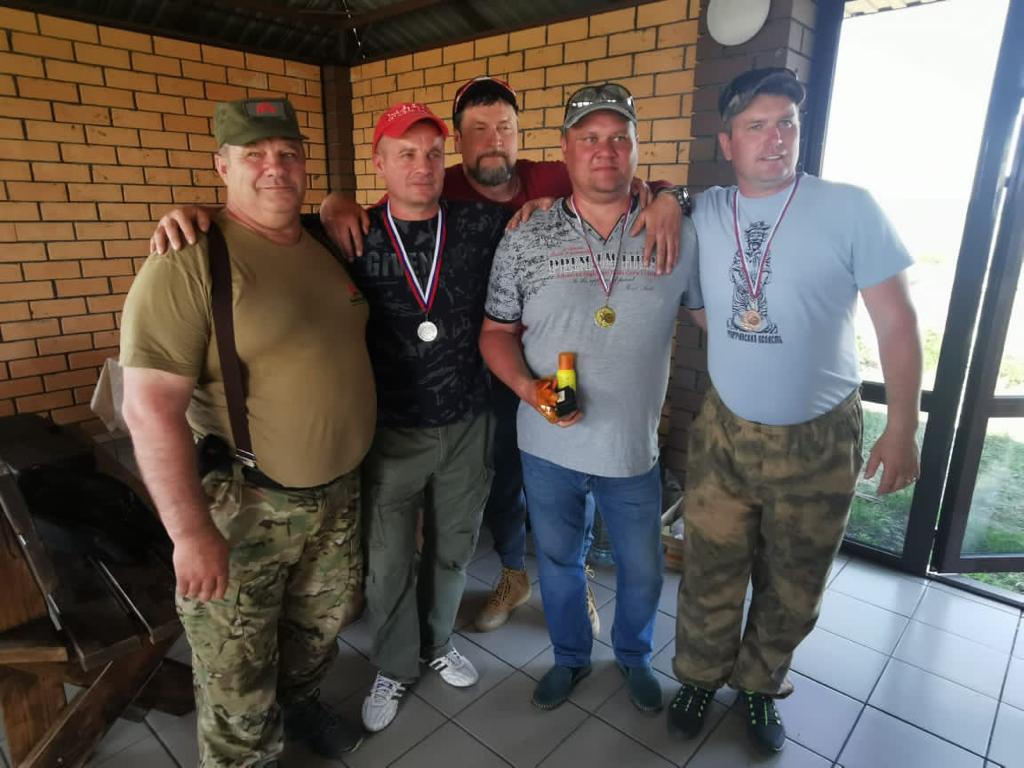 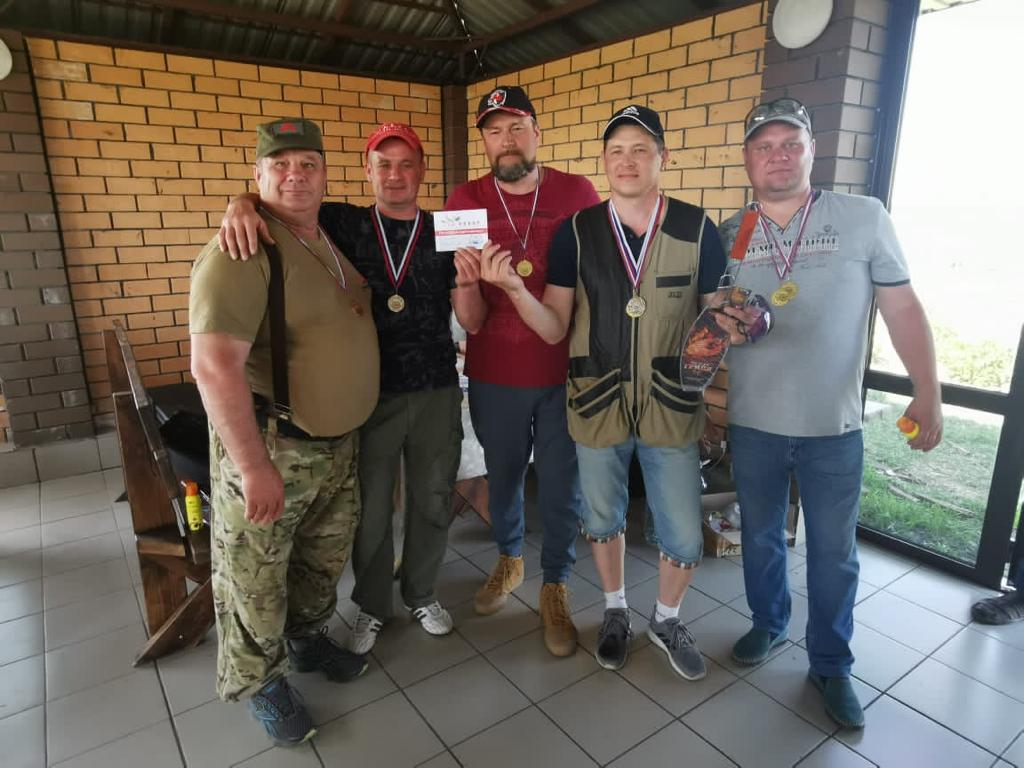 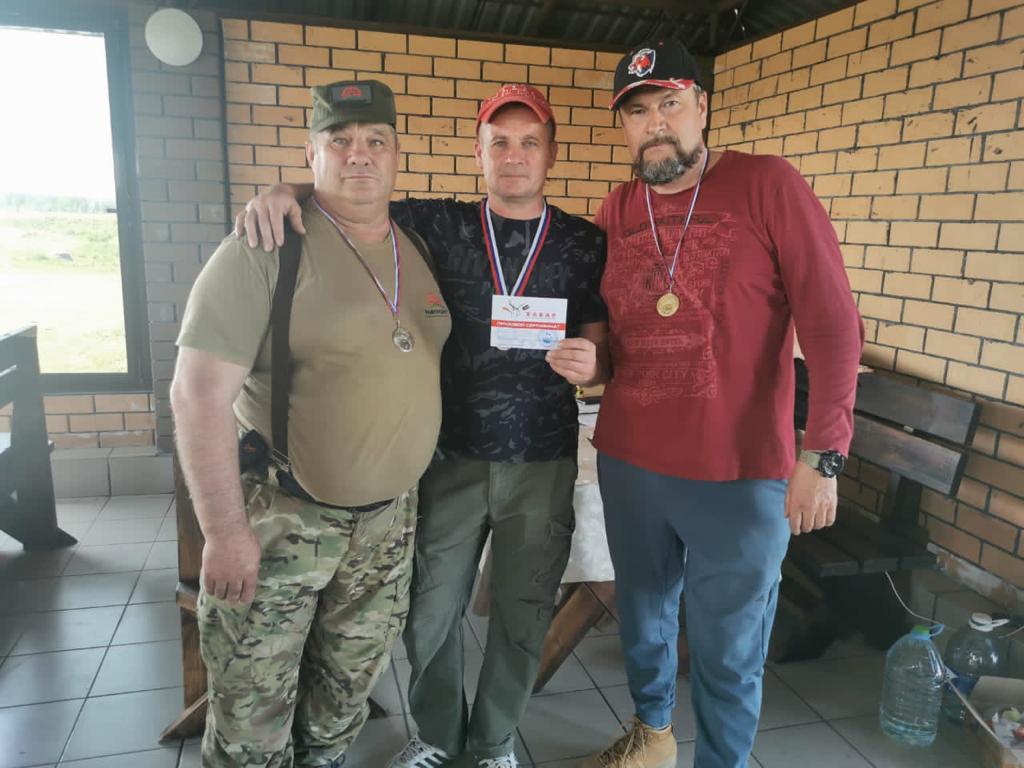 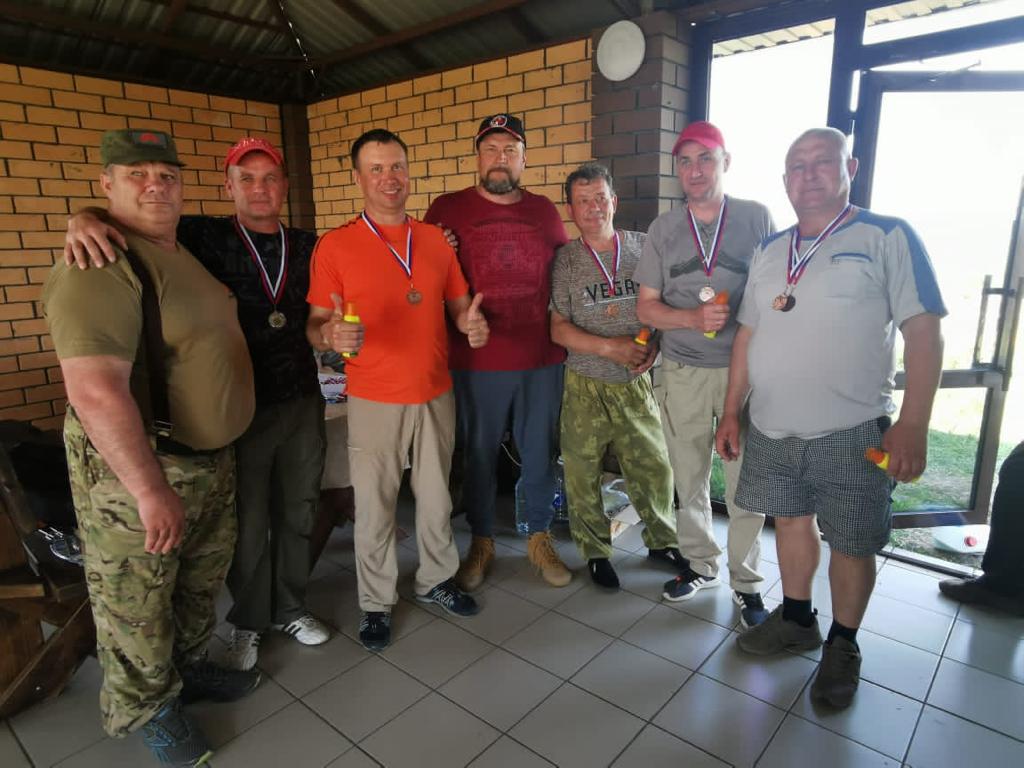 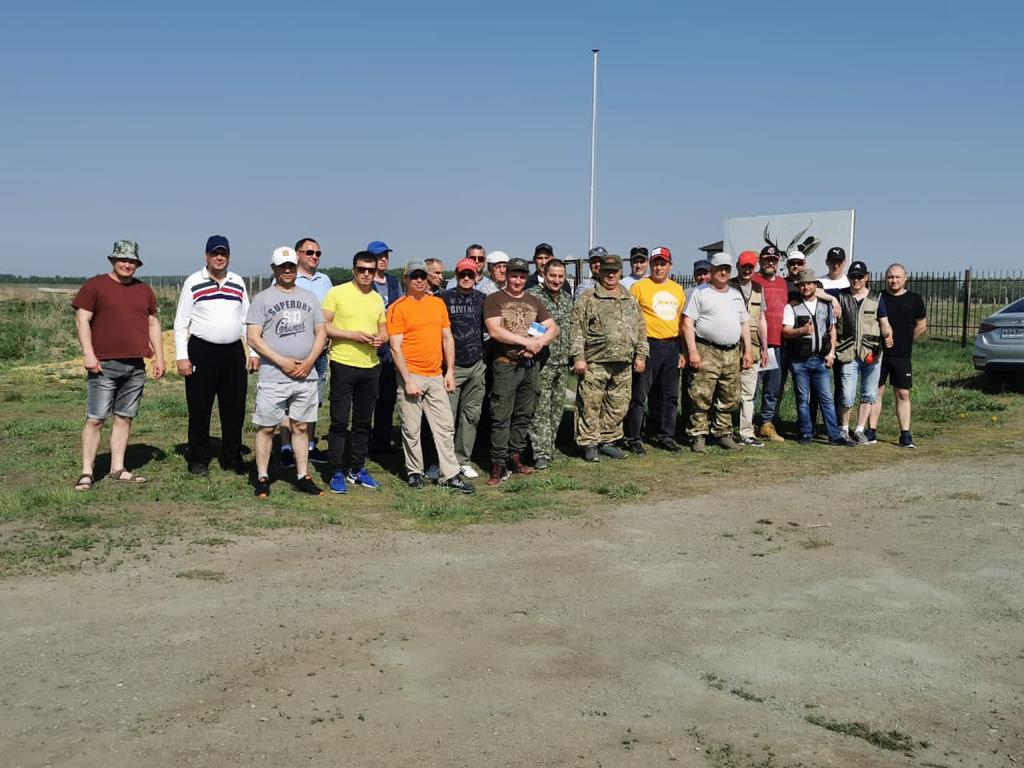 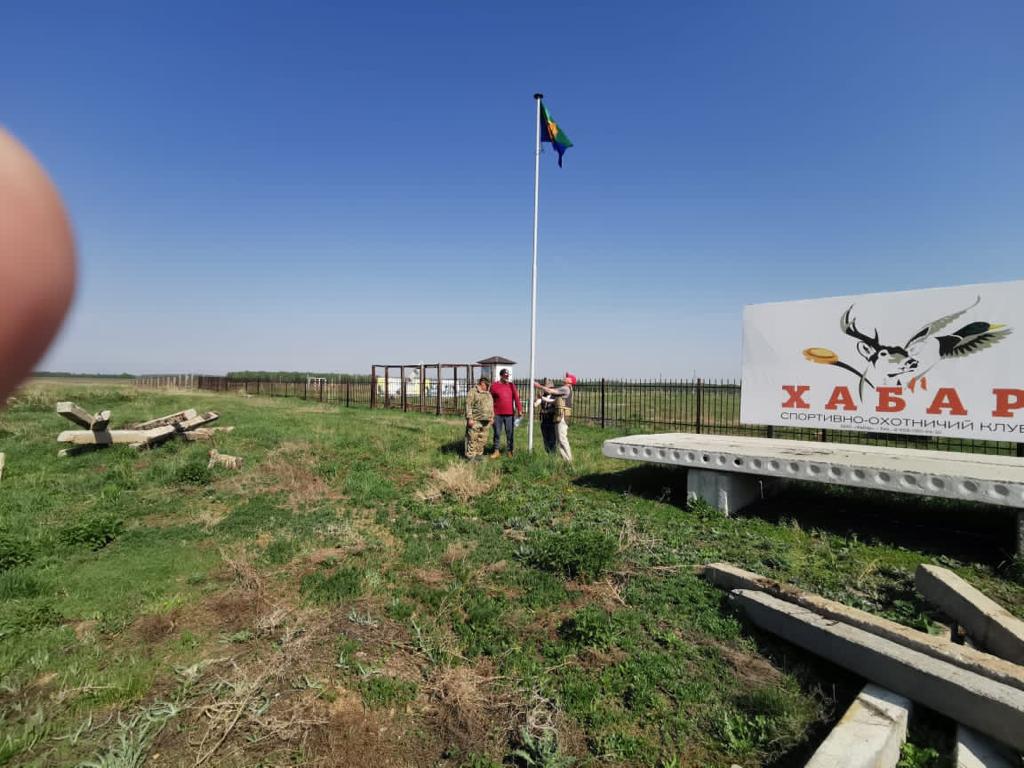 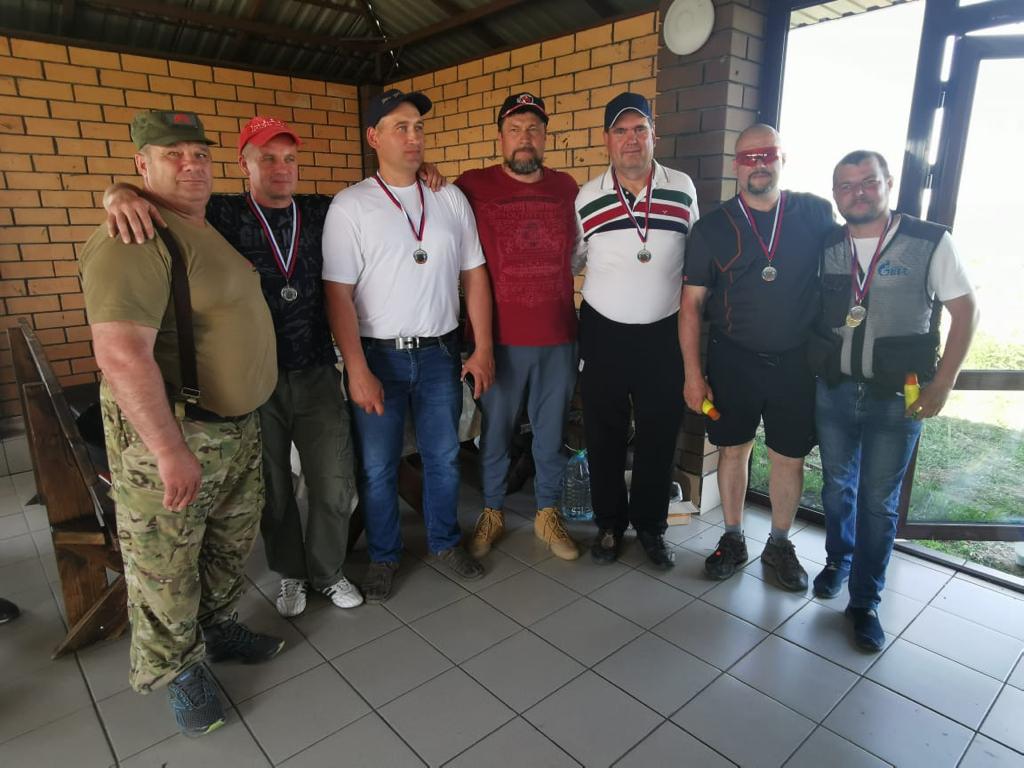 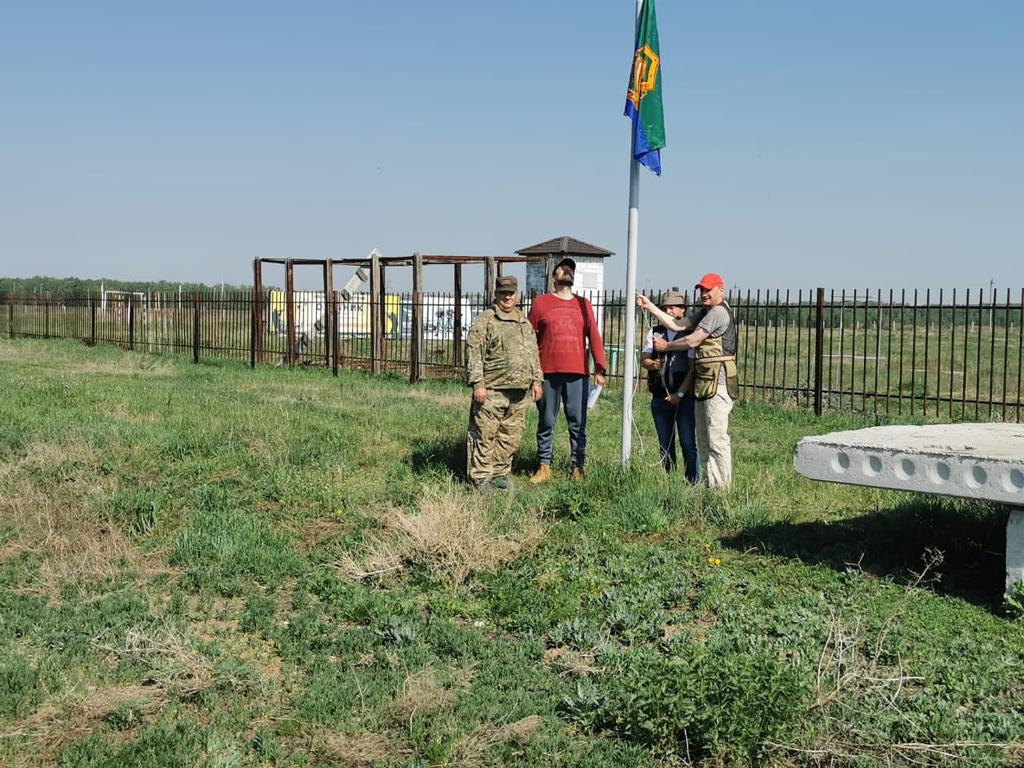 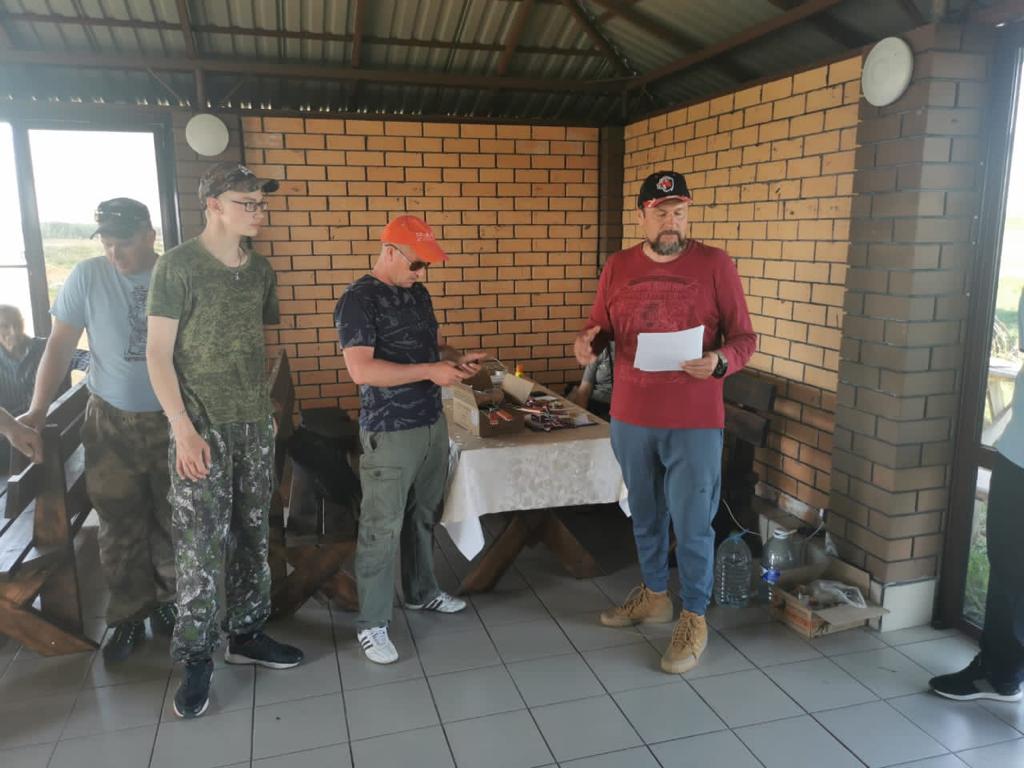 